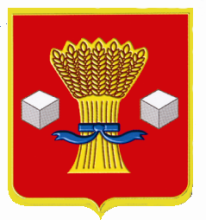                                           АдминистрацияСветлоярского муниципального района Волгоградской областиПОСТАНОВЛЕНИЕот       30.10.2017		№ 2309В связи с изменением в кадровом составе администрации Светлоярского муниципального района, руководствуясь Уставом Светлоярского муниципального района Волгоградской области, п о с т а н о в л я ю:1. Внести изменения в постановление администрации Светлоярского муниципального района Волгоградской области от 14.06.2011  № 793  «Об утверждении Положения о порядке передачи в администрацию  Светлоярского муниципального района подарков, полученных в связи с протокольными мероприятиями, служебными командировками и другими официальными мероприятиями, лицами, замещающими должности муниципальной службы администрации Светлоярского муниципального района», Приложение 2 изложить в новой редакции согласно приложению.2. Отделу по муниципальной службе, общим и кадровым вопросам администрации Светлоярского муниципального района Волгоградской области (Ивановой Н.В.):- разместить настоящее постановление в сети Интернет на официальном сайте Светлоярского муниципального района Волгоградской области.	3. Постановление администрации Светлоярского муниципального района Волгоградской области от 18.01.2017 № 95 «О внесении изменений в постановление администрации Светлоярского муниципального района от 14.06.2011 № 793 «Об утверждении Положения о порядке передачи в администрацию Светлоярского муниципального района подарков, полученных в связи с протокольными мероприятиями, служебными командировками и другими официальными мероприятиями, лицами, замещающими должности муниципальной службы администрации Светлоярского муниципального района» считать утратившим силу.4. Контроль над  исполнением настоящего постановления возложить на управляющего делами администрации  Светлоярского муниципального района Волгоградской области  Л.Н. Шершневу.Глава  муниципального района                                                          Т.В. РаспутинаТ.И. ГлущенкоПриложениек постановлению администрацииСветлоярского муниципального района Волгоградской областиот «___» _____. 2017 № _____СОСТАВКомиссии по приему  и оценке подарков, полученных в связи с протокольными мероприятиями, служебными командировками и другими официальными мероприятиями, лицами, замещающими должности муниципальной службы администрации Светлоярского муниципального районаНезависимый экспертО внесении изменений в постановление  администрации Светлоярского  муниципального района от 14.06.2011  № 793«Об утверждении Положения о порядке передачи в администрацию  Светлоярского муниципального района подарков, полученных в связи с протокольными мероприятиями, служебными командировками и другими официальными мероприятиями, лицами, замещающими должности муниципальной службы администрации Светлоярского муниципального района»Распутина Татьяна Викторовна- глава Светлоярского муниципального района Волгоградской областиШершнева Людмила Николаевна- управляющий делами администрации Светлоярского муниципального района Волгоградской областиГлущенко Татьяна Ивановна- главный специалист отдела по муниципальной службе, общим и кадровым вопросам администрации Светлоярского муниципального района Волгоградской областиШилов Сергей ЕвгеньевичЗвезденков Сергей Александрович-заместитель главы  Светлоярского муниципального района Волгоградской области-заместитель главы  Светлоярского муниципального района Волгоградской областиБобиченко Виктор Павлович-заместитель главы Светлоярского муниципального района Волгоградской областиУсков Юрий НиколаевичГорбунов Андрей Михайлович-заместитель главы Светлоярского муниципального района Волгоградской области-заместитель главы Светлоярского муниципального района Волгоградской областиСелезнева Людмила Владимировна-начальник юридического отдела администрации Светлоярского муниципального района Волгоградской области